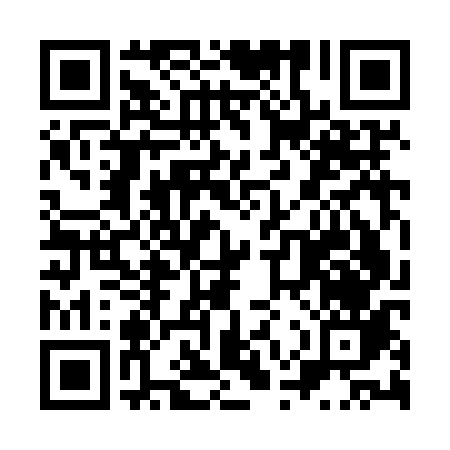 Ramadan times for Avce, SloveniaMon 11 Mar 2024 - Wed 10 Apr 2024High Latitude Method: Angle Based RulePrayer Calculation Method: Muslim World LeagueAsar Calculation Method: HanafiPrayer times provided by https://www.salahtimes.comDateDayFajrSuhurSunriseDhuhrAsrIftarMaghribIsha11Mon4:454:456:2512:154:166:066:067:4012Tue4:434:436:2312:154:176:086:087:4213Wed4:414:416:2112:154:186:096:097:4314Thu4:394:396:1912:144:206:106:107:4415Fri4:374:376:1712:144:216:126:127:4616Sat4:354:356:1612:144:226:136:137:4717Sun4:334:336:1412:144:236:146:147:4918Mon4:314:316:1212:134:246:166:167:5019Tue4:294:296:1012:134:256:176:177:5220Wed4:274:276:0812:134:266:186:187:5321Thu4:254:256:0612:124:276:206:207:5522Fri4:234:236:0412:124:286:216:217:5623Sat4:204:206:0212:124:296:226:227:5824Sun4:184:186:0012:114:306:246:248:0025Mon4:164:165:5812:114:316:256:258:0126Tue4:144:145:5612:114:326:266:268:0327Wed4:124:125:5412:114:336:286:288:0428Thu4:094:095:5212:104:346:296:298:0629Fri4:074:075:5012:104:356:306:308:0830Sat4:054:055:4812:104:366:326:328:0931Sun5:035:036:471:095:377:337:339:111Mon5:005:006:451:095:387:347:349:122Tue4:584:586:431:095:397:367:369:143Wed4:564:566:411:095:407:377:379:164Thu4:544:546:391:085:417:387:389:175Fri4:514:516:371:085:427:407:409:196Sat4:494:496:351:085:437:417:419:217Sun4:474:476:331:075:447:427:429:228Mon4:444:446:311:075:447:447:449:249Tue4:424:426:291:075:457:457:459:2610Wed4:404:406:281:075:467:467:469:28